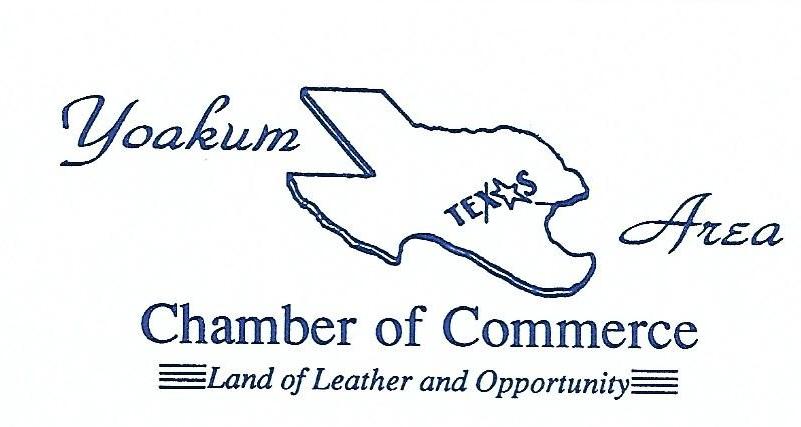 105 Huck Street											Phone (361) 293-2309P.O. Box 591											   Fax: (361) 293-3507Yoakum, Texas 77995								Email info@yoakumareachamber.comEducator of the Year AwardPURPOSEThe Educator of the Year Award will be presented each year honoring an educator employed by Yoakum ISD, Sweet Home School ISD or St Joseph’s School or Providence Christian Academy who most demonstrates leadership and dedication to the development of area youth, who are the potential community leaders of tomorrow.     PRESENTATION OF AWARDSThe award will be presented during the Chamber of Commerce Banquet on Thursday, January 25, 2023.JUDGINGA panel of judges, consisting of Chambers of Commerce and business leaders outside the Yoakum area, will review the applications and decide upon the winner.  Judging will be based solely on information contained in the application.  INSTRUCTIONSThe nomination statement submitted with the nomination form should not be more than one additional page.  All entries and written materials become the property of the Yoakum Area Chamber of Commerce and will not be returned.  Any material submitted may be used for publication.  This form may be duplicated for use with additional nominations.  It is recommended that you retain a copy of this information sheet for future reference.  All nominations must be signed.  All decisions are final.DEADLINE FOR NOMINATIONS TO BE TURNED IN TO THE CHAMBER OFFICE IS 2:00 PM Wednesday, December 28, 2023.Yoakum Area Chamber of CommerceEducator of the Year AwardNominee Information					Nominated byName__________________________________		Contact Name _________________________________Address________________________________		Contact Phone Number _________________________            _________________________________		Phone Number ________________________________Phone Number __________________________		Signature ______________________________________	Years of Service__________________________Position: _______________________________School _________________________________What does this person do that goes beyond the call of duty that has a positive impact on students’ educational development? ______________________________________________________________________________________________________________________________________________________________________________________________________________________________________________________________________________________________________What does this person do through community activities that impact the area’s education?______________________________________________________________________________________________________________________________________________________________________________________________________________________________________________________________________________________________________Give examples of leadership that have had an impact on school and/or community.______________________________________________________________________________________________________________________________________________________________________________________________________________________________________________________________________________________________________List outstanding leadership qualities______________________________________________________________________________________________________________________________________________________________________________________________________________________________________________________________________________________________________Please write a paragraph (attach a page if you need additional space) summarizing why your nominee should be selected as Educator of the Year.  ________________________________________________________________________________________________________________________________________________________________________________________________________________________________________________________________________________________________________________________________________________________________________________________________________